17 декабря 2022 года на базе школы №2 г.Реж прошли соревнования по «Дартсу» и «Веселым стартам»  среди Профсоюза работников образования РГО.В «Веселых стартах» принимали участие: 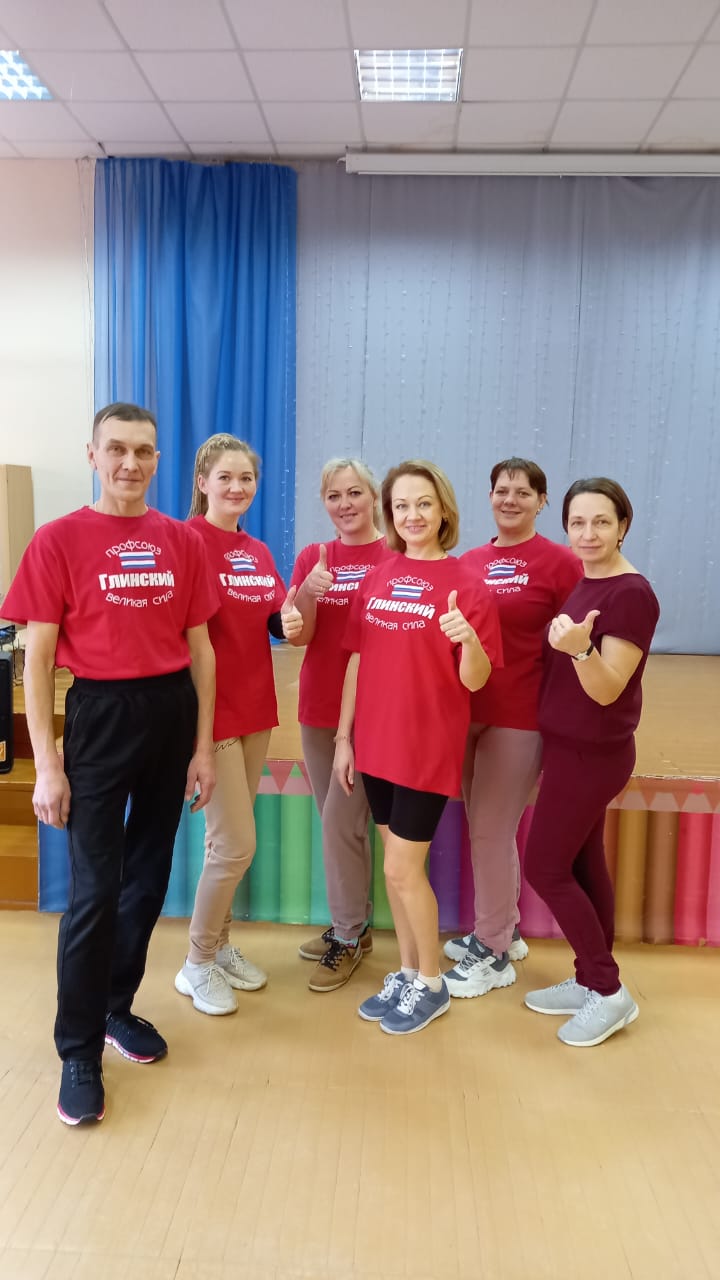 Голендухин Г.В.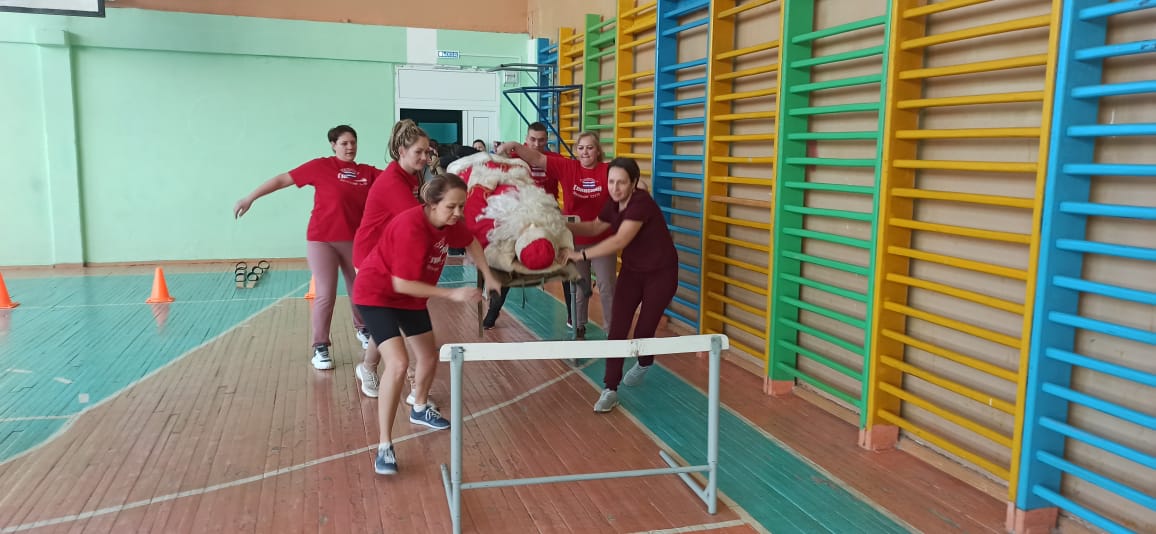 Романова А.С.Сохарева С.А.Рякова М.В.Сохарева А.В.Данилова Т.В.Все участники получили грамоты за участие предновогоднего настроения.В игре «Дартс» команда из 4 человек заняли 1 место.Голендухин Г.В., Данилова Т.В., Рякова М.В., Романова А.С.В Личном зачете 1 место 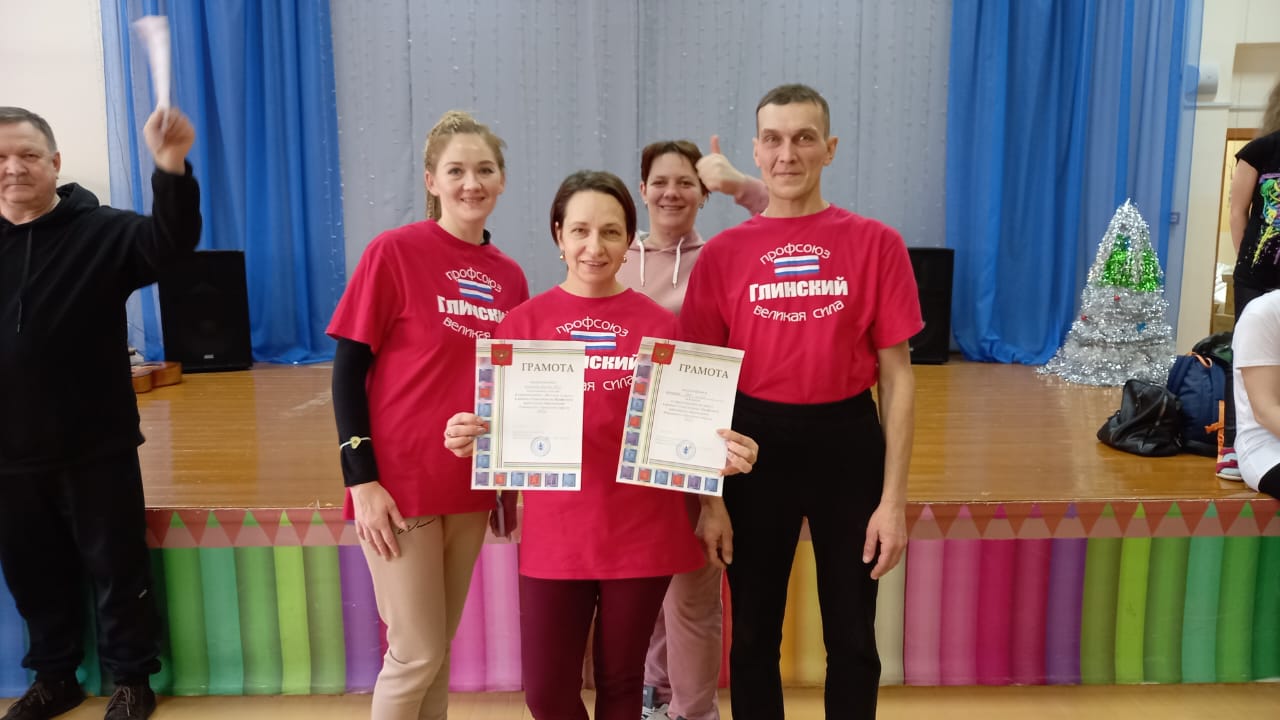 у Голендухина Г.В.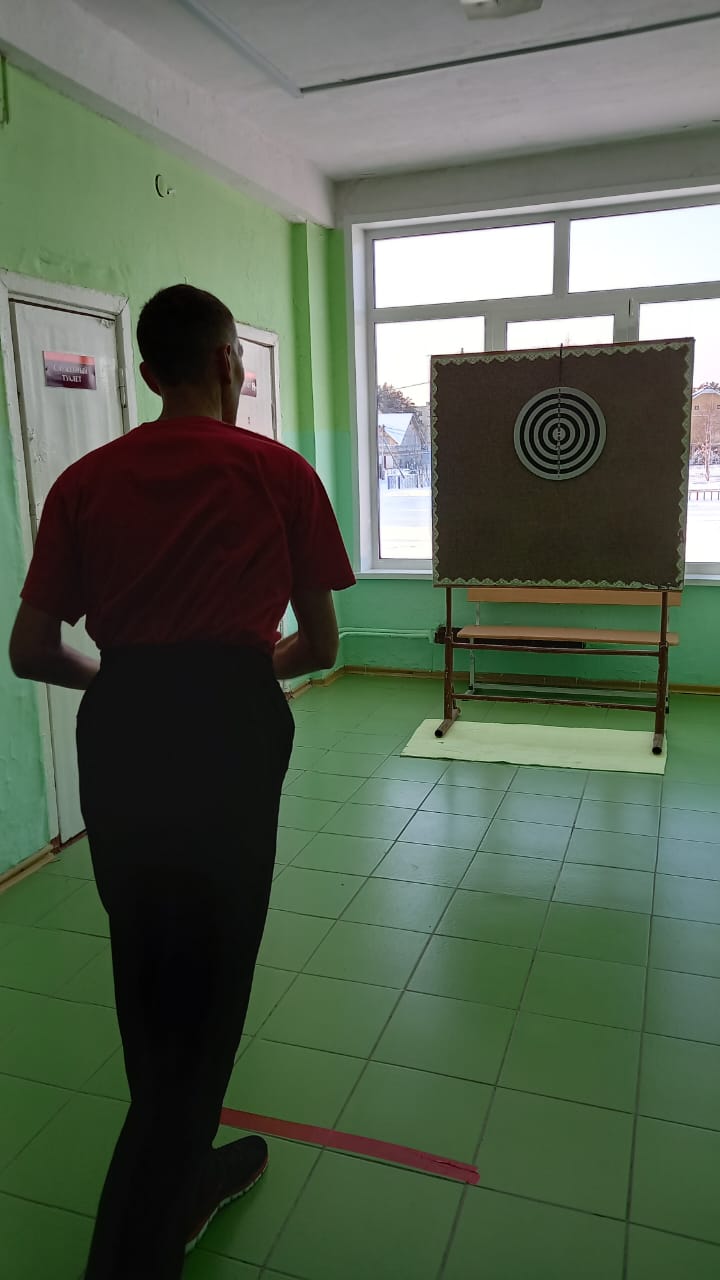 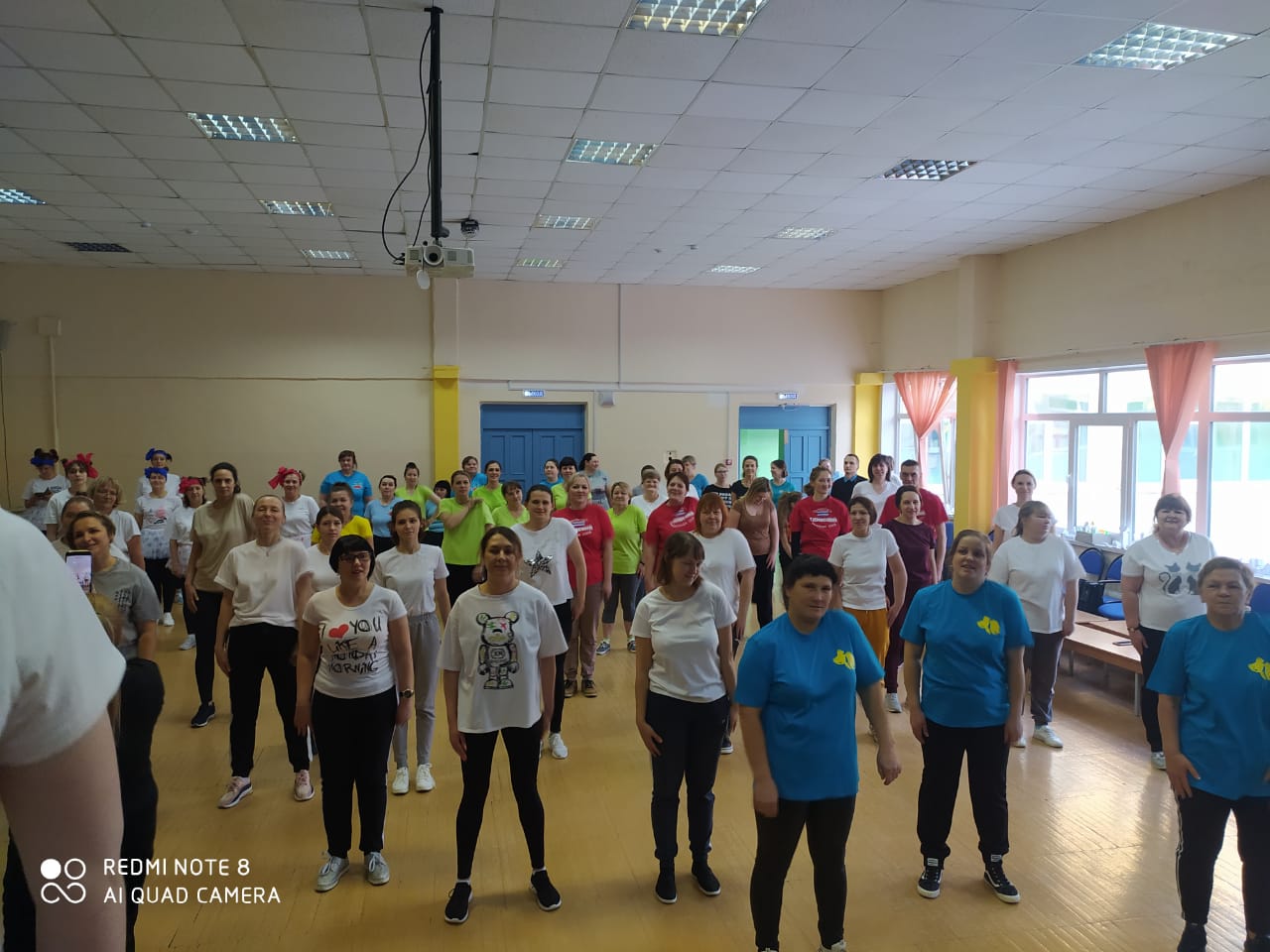 